7. Выполнение листьев растительно-травочного орнаментаЛистья выполняются, как правило,  зеленой краской, но иногда  художники выполняют их другой по цвету краской: красной, оранжевой, коричневой.Последовательность выполнения растительных элементовРасчертить альбомный лист на прямоугольники.Выбрать листья с образцов.Листья обозначаем или треугольниками или фигурой похожей на выбранный листок.Прорисовать растительные элементы карандашом.Листья растительно-травочного орнаментаРазживку карандашом на элементах не рисовать!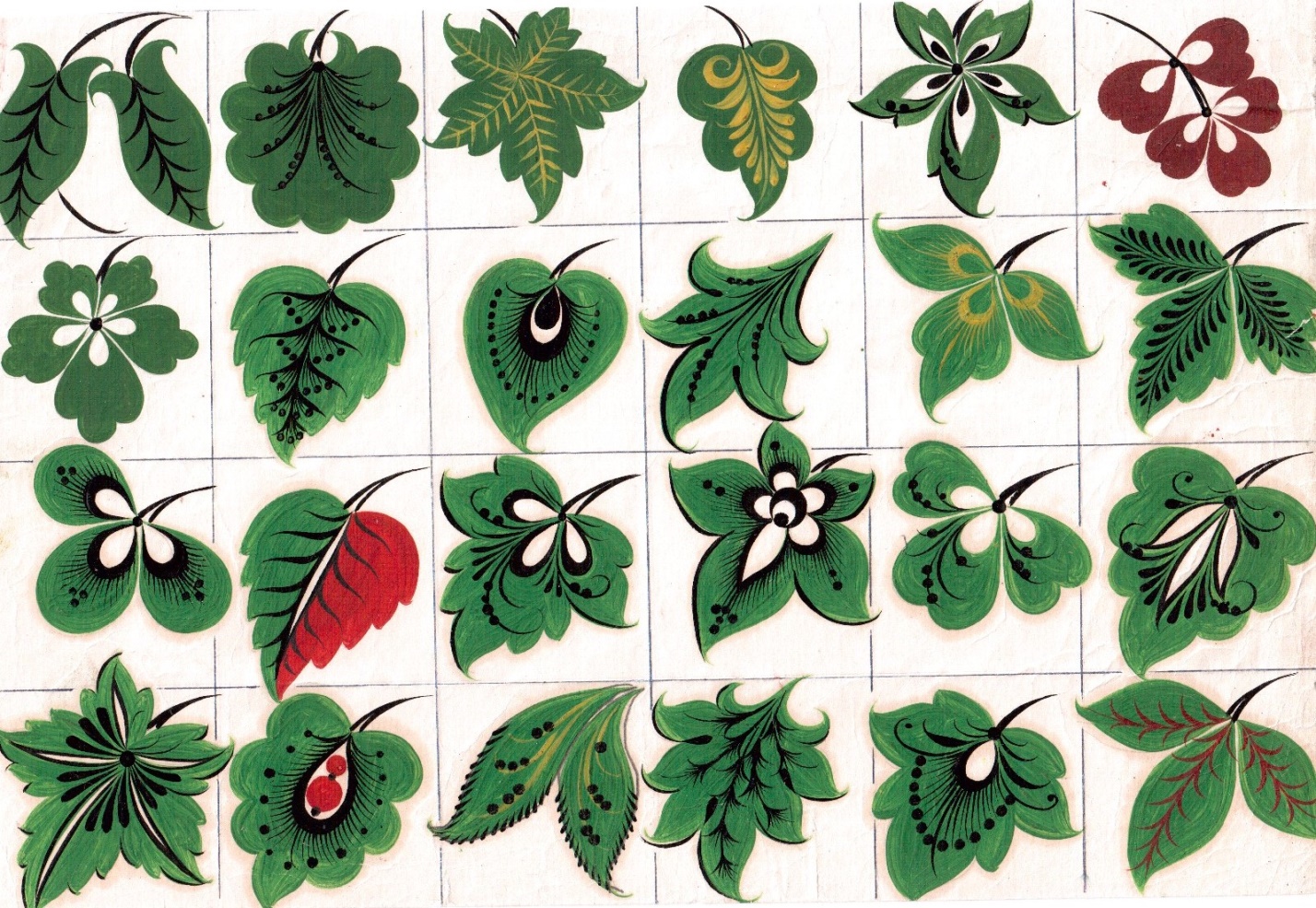 Цвет листьев можно поменять.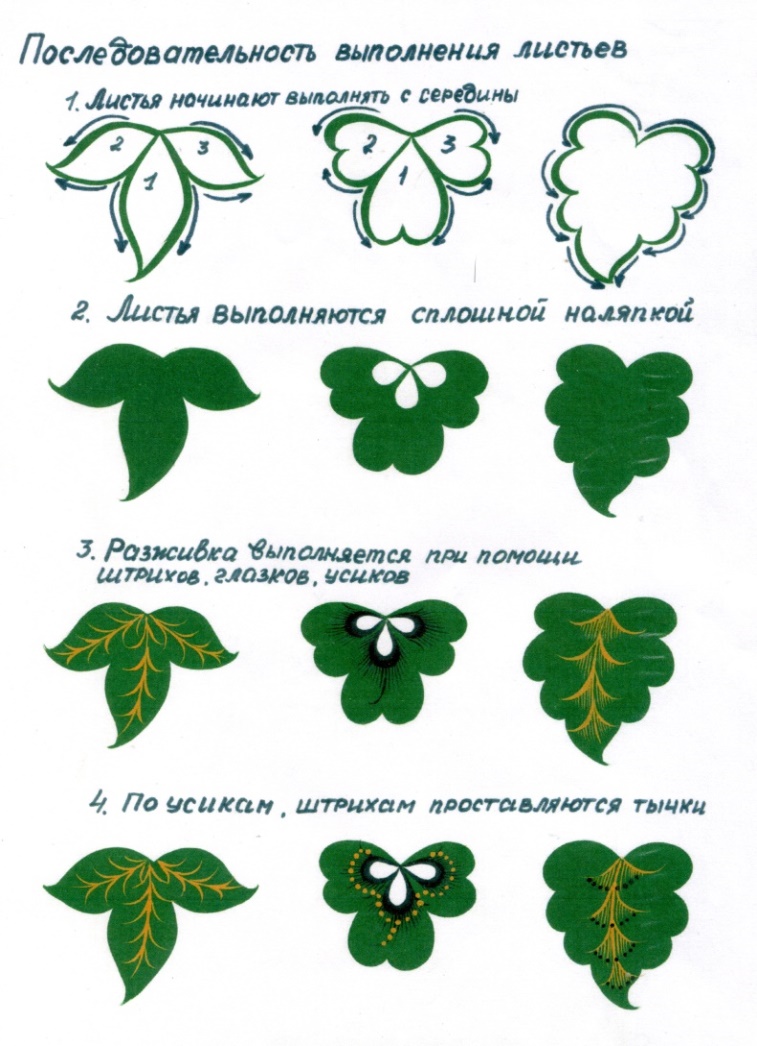 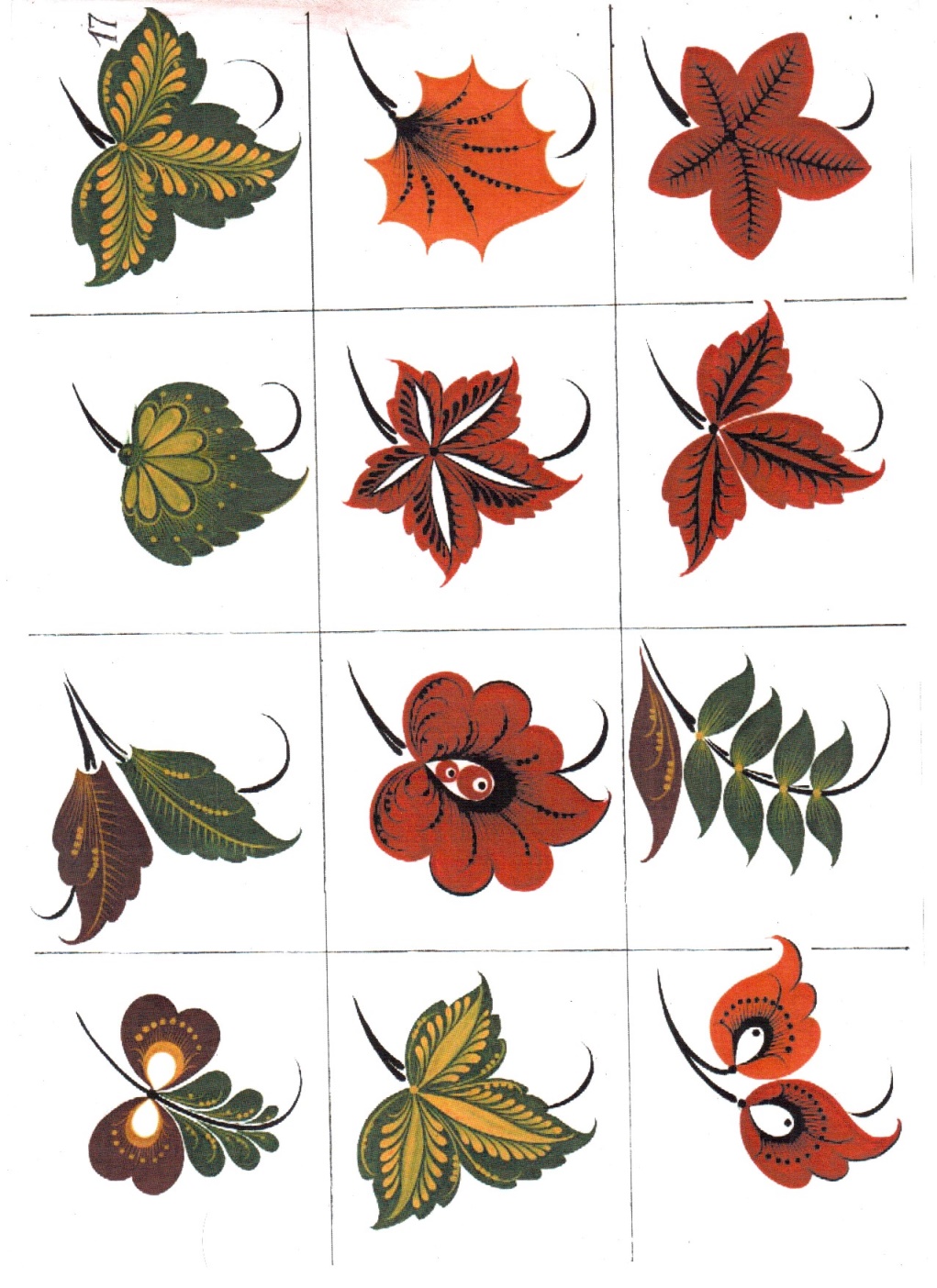 Сплошная наляпка – это способ выполнения элементов цветка, листка, бутонов при помощи сплошной заливки краской кистью. Сначала рисуется контур элемента, затем идет заливка краской. Иногда в элементах рисуются глазки, как показано на втором листке.Штриховая наляпка – это способ выполнения элементов цветка, листка, бутонов при помощи штриховки. Сначала рисуется контур элемента, затем выполняется штриховка. Разживка – это нанесение тонких штрихов, усиков и других элементов разной по цвету краской на растительных элементах.